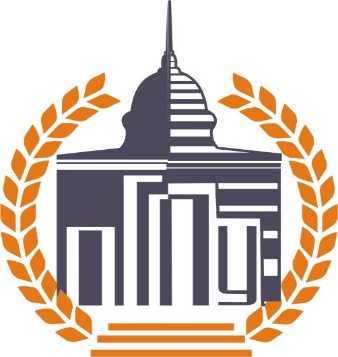 федеральное государственное бюджетное образовательное учреждение высшего образования«Пермский государственный гуманитарно-педагогический университет»Отдел дополнительного профессионального образованияПермский государственный гуманитарно-педагогический университет по заказу Министерства образования и науки Пермского края приглашает пройти обучение на курсах повышения квалификации по дополнительным профессиональным программам:Курсы повышения квалификации для учителей предметников:«Проектная работа в деятельности учителя предметника»Содержание программы: основы проектной деятельности обучающихся. Формирование умений 21 века для организации проектной деятельности. Метод проектов в современной системе образования. Оценивание в учебном процессе. Применение технологии проектной деятельности на практике. Интерактивные методы работы с информацией в рамках проектной деятельности. Создание проекта.Категория слушателей: учитель-предметник, тьютор, администраторОбъем часов: 40Форма обучения: очная с применением дистанционных образовательных технологий* Точная информация по месту проведения поступит на адрес электронной почты, который Вы указали при регистрации.Курсы повышения квалификации для учителей русского языка и литературы:1. «Языковое и речевое развитие учащихся основного общего образования в контексте современных требований»Содержание программы: требования ФГОС к языковому и речевому развитию учащихся 5-9 классов. Предметная и метапредметная составляющая коммуникативной компетенции. Лингвометодические основы развития устной и письменной речи учащихся. Активизация развития устной речи. Устное собеседование в 9 классе как форма контроля сформированности речевых умений учащихся. Преемственность обучения начальная школа - среднее звено на основе развития коммуникативной функции. Посещение занятия с последующим анализом. Анализ возможностей, действующих УМК по русскому языку 5-9 кл. для языкового и речевого развития учащихся (предметное содержание, методы и приемы обучения). Речевое развитие учащихся на уроках русского языка: использование компетентностно- ориентированных заданий. Развитие коммуникативных умений учащихся на уроках литературы. Развитие коммуникативных умений учащихся на уроках литературы. Работа по лексике и фразеологии в системе речевой подготовки учащихся основной школы. Работа по морфологии в системе речевой подготовки учащихся основной школы. Работа по синтаксису в системе речевого развития учащихся 5-9 классов: функционирование синтаксических единиц в речи. Работа по культуре речи в системе речевого развития учащихся на уроках русского языка в 5-9 классе: виды продуктивных  заданий. Моделирование речевых жанров в системе речевого развития учащихся при обучении стилистике (на примере текстов публицистического стиля). Риторические модели текстопорождения как прием речевого развития учащихся на уроках литературы. Приемы анализа текста на уроке в процессе подготовки к ЕГЭ по литературе (на примере произведений современной русской прозы). Методическая интерпретация связного текста. Работа с информационными технологиями. Обеспечение доступной среды обучения детей с ограниченными возможностями здоровья. Обеспечение здоровьесбережения обучающихся, а также оказания первой медицинской помощи в условиях образовательной организации. Итоговая аттестация слушателей курсов повышения квалификацииКатегория слушателей: учителя русского языка и литературыОбъем часов: 108Форма обучения: очно-заочная с применением дистанционных образовательных технологий* Точная информация по месту проведения поступит на адрес электронной почты, который Вы указали при регистрации.2. «Содержание и методика преподавания учебного предмета «Русский язык и литература» в основной и старшей школе»Содержание программы: содержание, методические и лингвистические основы преподавания учебного предмета «Русский язык» в основной и старшей школе. Требования ФГОС и примерных программ к обучению литературе в общеобразовательной школе. Содержание, методические и литературоведческие основы преподавания учебного предмета «Литература» в основной и старшей школе. Современный урок русского языка и литературы: способы организации, методы и приёмы обучения. Анализ уроков. Способы контроля и оценки результатов обучения русскому языку и литературе в основной и старшей школе.Категория слушателей: учитель русского языка и литературы основной и старшей школы, не имеющий профессионального образования по преподаваемому предметуОбъем часов: 108Форма обучения: очно-заочная с применением дистанционных образовательных технологий* Точная информация по месту проведения поступит на адрес электронной почты, который Вы указали при регистрации.Курсы повышения квалификации для учителей математики:«Формирование компетентности учителя математики основной общеобразовательной школы в осуществлении мотивации учения школьников»Содержание программы: мотив и мотивация в педагогической психологии. Виды мотивации. Педагогические приемы создания мотивации учения. Мотивация учения обучающихся, испытывающих трудности при изучении предмета. Диагностика мотивации учения обучающихся основной и старшей школы. Приемы формирования мотивации учения на уроках математики. Мотивация и целеполагание как атрибуты современного урока. Проектирование современного урока математики разных видов и форм проведения. Выбор приемов формирования мотивации обучающихся на разных этапах урока и разработка этапа урока. Нестандартные задачи как эффективное средство мотивации учения. Организация проектной и исследовательской деятельности как средство мотивации учения. Использование ЭОР и информационно-коммуникационных технологий при обучении математике для организации мотивации учения. Категория слушателей: учитель математики основной и средней общеобразовательной школыОбъем часов: 108Форма обучения: очно-заочная с применением дистанционных образовательных технологий* Точная информация по месту проведения поступит на адрес электронной почты, который Вы указали при регистрации.Курсы повышения квалификации для учителей истории и обществознания:«Содержание и методика преподавания учебного предмета «Обществознание» в основной и старшей школе»Содержание программы: нормативно-правовое обеспечение преподавания учебного предмета «Обществознания» в основной и средней школе. Современные технологии преподавания обществознания. Современный урок по Обществознанию: требования, структура, содержание. Контроль результатов по учебному предмету Обществознание в основной школе (ОГЭ). Контроль результатов по учебному предмету Обществознание в средней школе (ЕГЭ).Категория слушателей: учитель обществознания основной и старшей школы, не имеющий профессионального образования по преподаваемому предметуОбъем часов: 108Форма обучения: очно-заочная с применением дистанционных образовательных технологий* Точная информация по месту проведения поступит на адрес электронной почты, который Вы указали при регистрации.«Проектирование современного урока и средств диагностики достижения образовательных результатов по истории и обществознанию»Содержание программы: нормативно-правовое обеспечение преподавания учебных предметов «История» и «Обществознания» в основной и средней школе. Учебники и учебная литература по предметам «История» и «Обществознание». Современные технологии преподавания Истории и Обществознания. Современный урок по Истории и Обществознанию. Проектные методы на современном уроке истории. Научно-исследовательская работа на уроках Истории. Проблемное обучение на современном уроке Истории. Информационно-коммуникационные технологии на уроках Истории. Приемы развития критического мышления на современном уроке Обществознания. Дискуссионные технологии на современном уроке Обществознания. Игровые методы на современном уроке обществознания (деловые и ролевые игры). Информационно-коммуникационные технологии на уроках обществознания.Категория слушателей: учитель истории, учитель обществознанияОбъем часов: 108Форма обучения: очно-заочная с применением дистанционных образовательных технологий* Точная информация по месту проведения поступит на адрес электронной почты, который Вы указали при регистрации.Курсы повышения квалификации для учителей ОБЖ:«Содержание и методика преподавания учебного предмета «ОБЖ» в основной школе»Содержание программы: технологические основы реализации требований ФГОС СПО. Использование информационных технологий. Технологии проектной исследовательской деятельности. Трансляция передового педагогического опыта использования современных технологий обучения через мастер-классы. Использование современных образовательных технологий в работе с детьми с ОВЗ. Методика преподавания охраны труда. Активные методы обучения при изучении раздела «Основы медицинских знаний. Профилактика социально-опасных заболеваний (медико-социальный аспект). Организационно-правовые основы оказания первой помощи.  Сердечно-легочная реанимация. Первая помощь при травмах. Содержание раздела «Основы обороны государства и воинская обязанность». Основы безопасности личности, общества и государства.Категория слушателей: учитель ОБЖ основной школы, не имеющий профессионального образования по преподаваемому предметуОбъем часов: 108Форма обучения: очно-заочная с применением дистанционных образовательных технологий* Точная информация по месту проведения поступит на адрес электронной почты, который Вы указали при регистрации.Курсы повышения квалификации для учителей физики:«Преподавание астрономии в условиях реализации ФГОС»Содержание программы: преподавание астрономии в условиях введения ФГОС. ИКТ в преподавании астрономии. Организация проектно-исследовательской деятельности в старшей школе. Проектирование урока в соответствии с требованиями ФГОС. Научные основы современной астрономии. Методика решения задач различного уровня сложности по разделу “Астрономия” в ЕГЭ по физике. Защита итоговых аттестационных работ.Категория слушателей: учителя физикиОбъем часов: 40Форма обучения: очная с применением дистанционных образовательных технологий* Точная информация по месту проведения поступит на адрес электронной почты, который Вы указали при регистрации.Курсы повышения квалификации для учителей естественно-научного цикла:«Разработка и применение заданий метапредметного характера на уроках предметов естественно научного цикла»Содержание программы: методология критериального оценивания метапредметных результатов обучающихся. Формирование и диагностика умения работать с информацией на уроках предметов естественнонаучного цикла. Конструирование учебных ситуаций для формирования универсальных учебных действий обучающихся. Проектирование диагностических материалов для оценки метапредметных результатов обучающихся. Итоговая аттестация слушателей.Категория слушателей: учитель химии, учитель биологии, учитель географии, учитель физикиОбъем часов: 40Форма обучения: очно-заочная* Точная информация по месту проведения поступит на адрес электронной почты, который Вы указали при регистрации.Стоимость обучения: бесплатно (по заказу Министерства образования и науки Пермского края)Условия обучения:- заявки на участие принимаются на сайте www.edubank.perm.ru до полного комплектования группы (приложение № 1 «Инструкция»), - к обучению на курсах повышения квалификации допускаются специалисты, имеющие среднее или высшее профессиональное образование, - все командировочные расходы, питание и проживание слушателей осуществляются за счет направляющей стороны,- по итогам обучения и прохождения итоговой аттестации выдается удостоверение о повышении квалификации (лицензия Серия 90Л01 № 0000546), - слушатели, прибывшие на курсы повышения квалификации, должны иметь при себе: копию диплома о высшем или среднем профессиональном образовании, копию документа, подтверждающего изменение фамилии (если менялась). ! При успешной регистрации на курс, за неделю до начала обучения, на Вашу электронную почту поступит уведомление от нашего специалиста по точному месту проведения и зачислению Вас в группу слушателей.Вопросы по телефону: 8(342)212-68-52, 8(342)238-64-40, 89082433848Шапранова Дарья Сергеевна, специалист отдела дополнительного профессионального образования ПГГПУПриложение № 1 к информационному письмуИнструкция по прохождению регистрации на курсы повышения квалификации в системе «Единый банк образовательных программ»Введите адрес http://edubank.perm.ru (рис.1).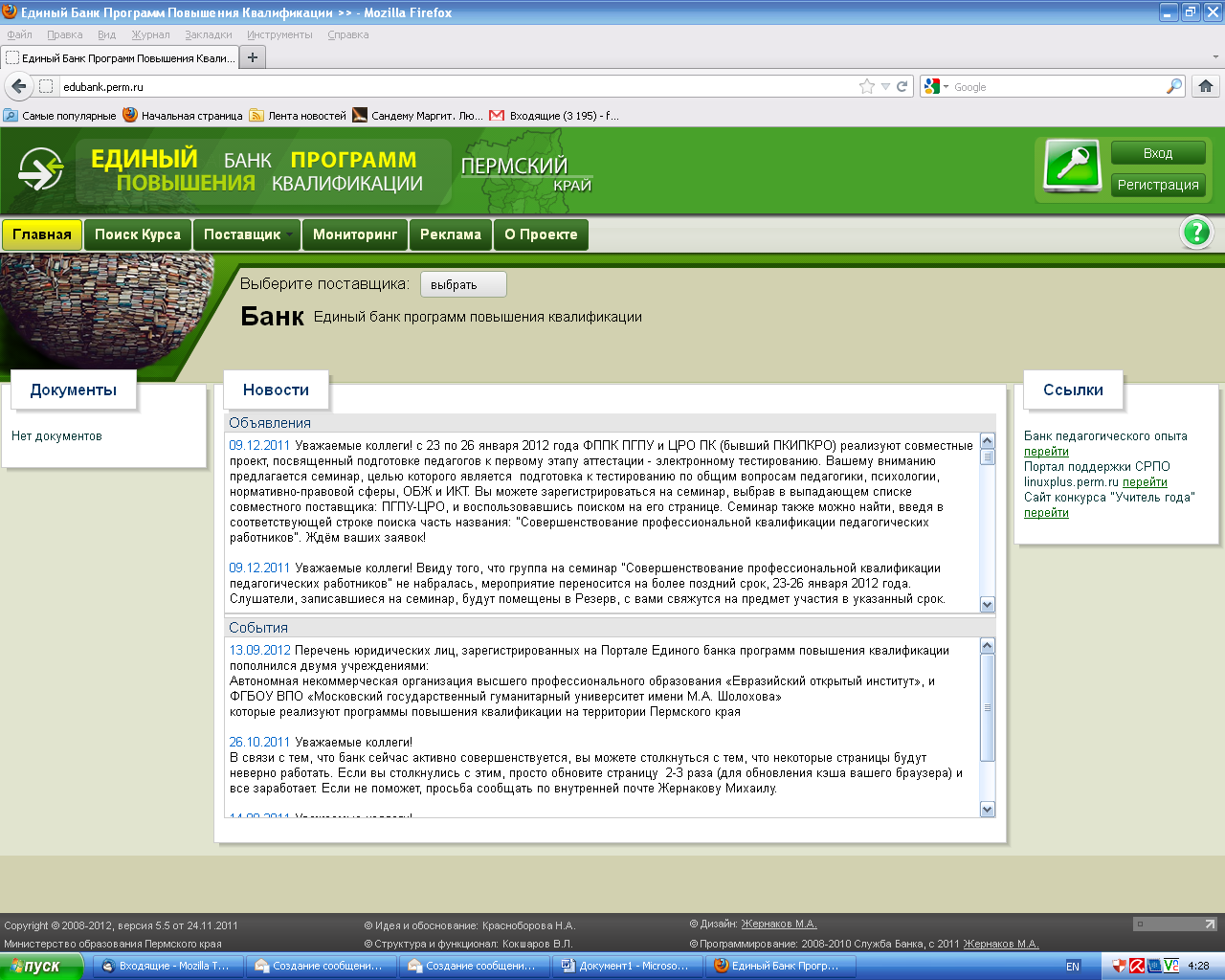 Рисунок 1Кликните мышкой по кнопке «Поиск курса» (рис.2).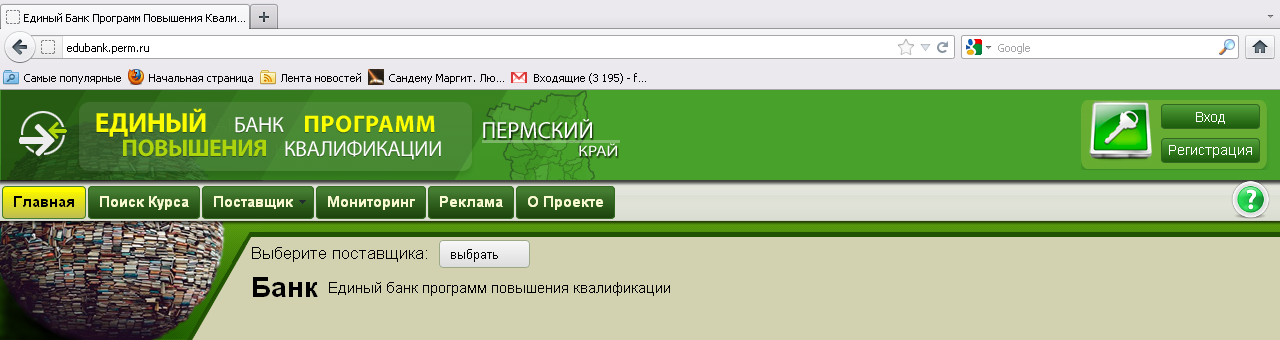 Рисунок 2Кликните мышкой по кнопке «Все поставщики»  и выберите «Пермский государственный гуманитарно-педагогический университет (ПГГПУ)» (рис.3).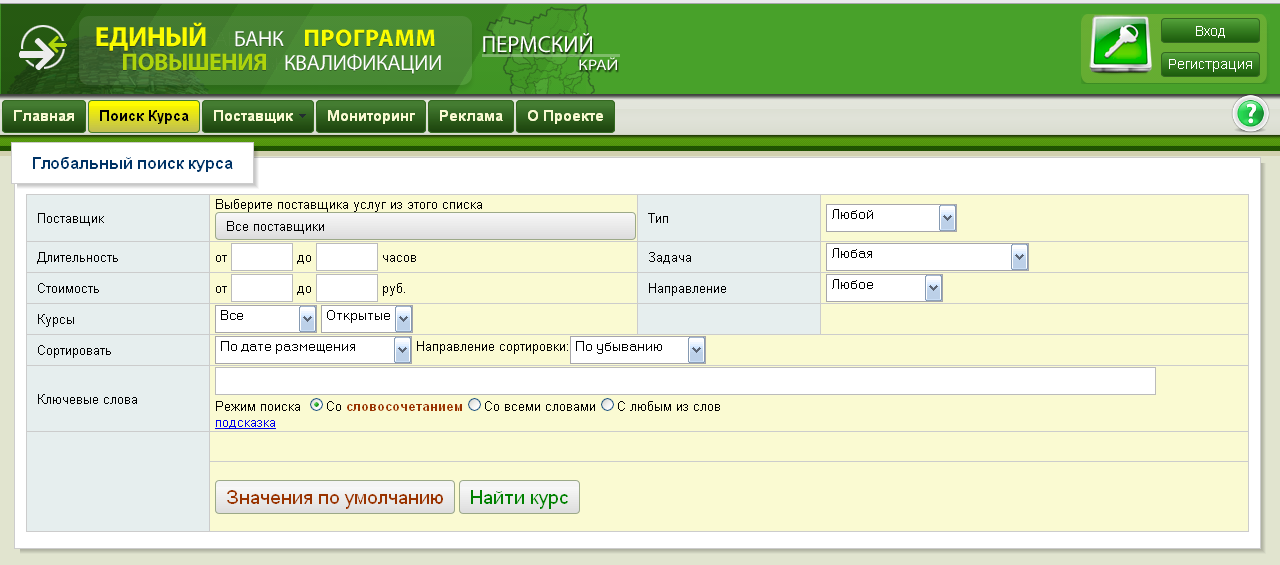 Рисунок 3Кликните мышкой по кнопке «Все подразделения» и выберите «ФППК» (рис.4).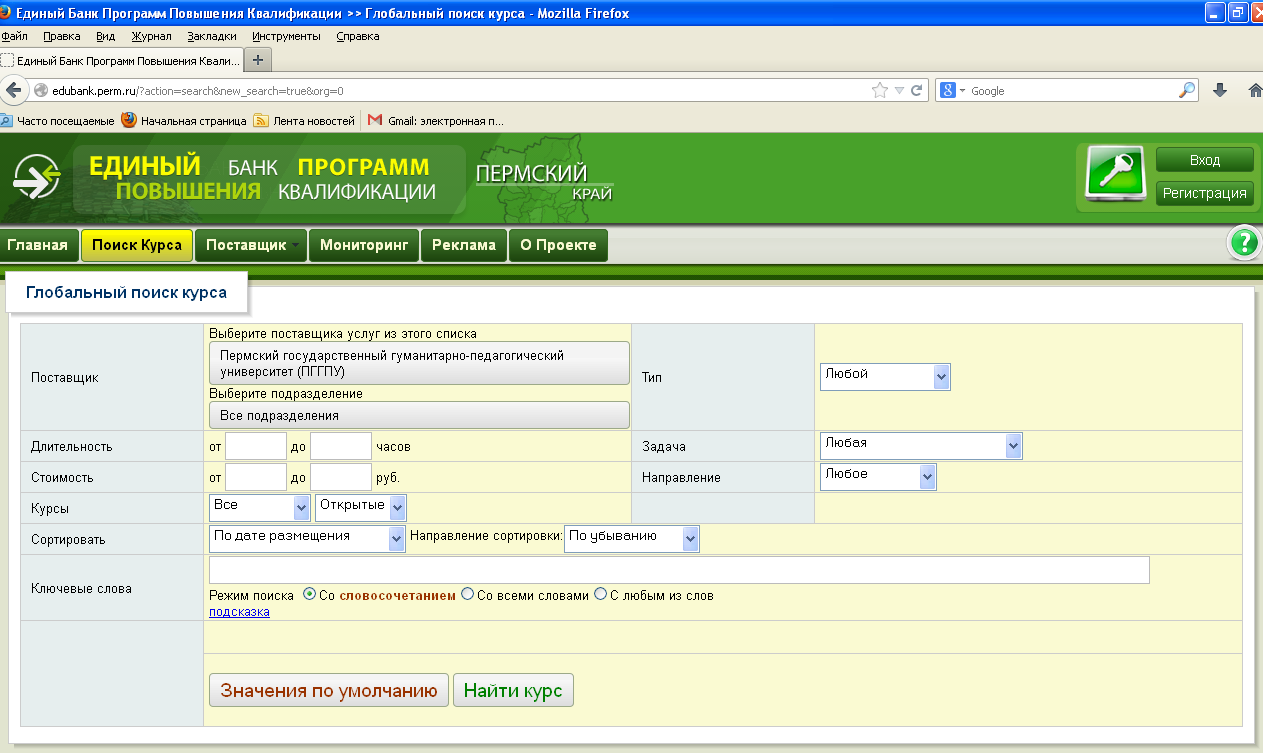 Рисунок 4Заполните все поля согласно рис.  и кликните мышкой по кнопке «Найти курс» (рис.5).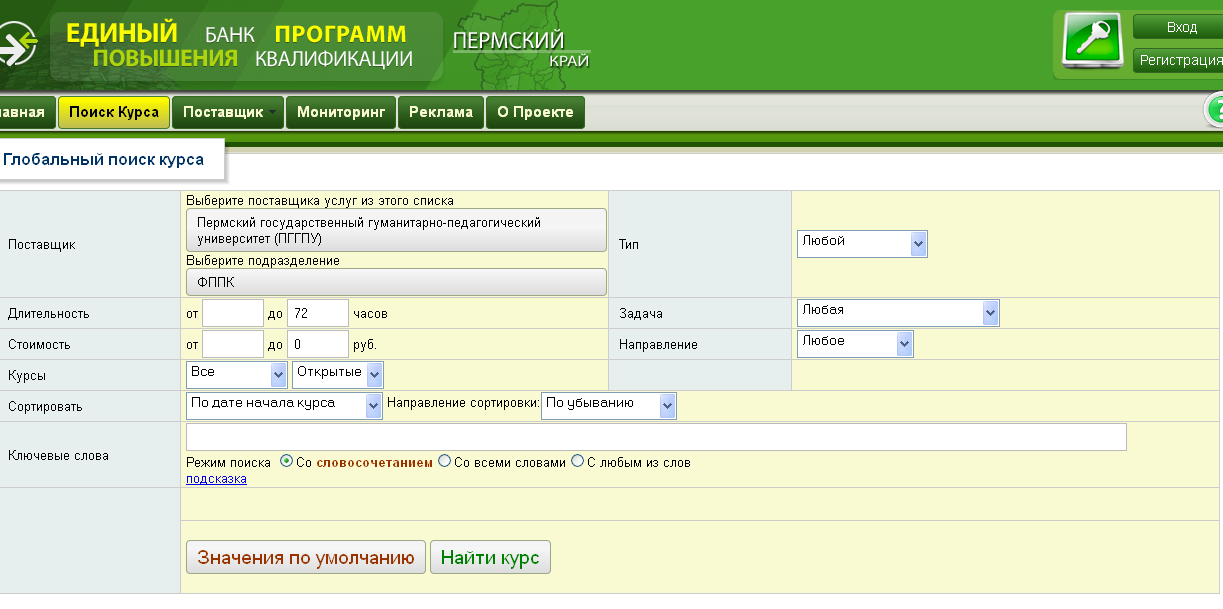 Рисунок 5Найдите курс, который Вас интересует.  Обратите внимание, при выборе курса на: НАЗВАНИЕ, СРОКИ проведения и МЕСТО проведения курсов повышения квалификации (рис.6).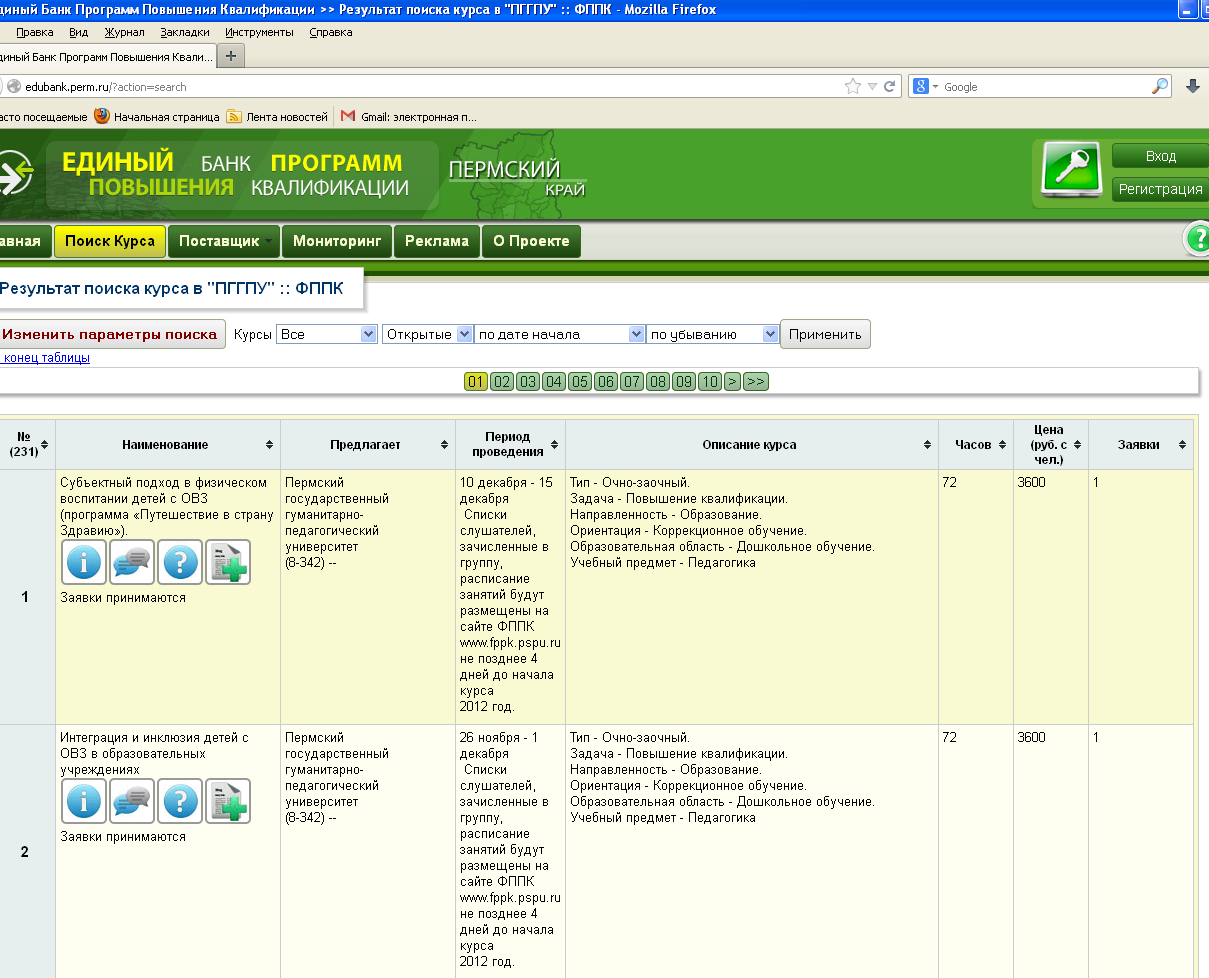 Рисунок 6Кликните мышкой по кнопке «Оформить заявку» (рис.7).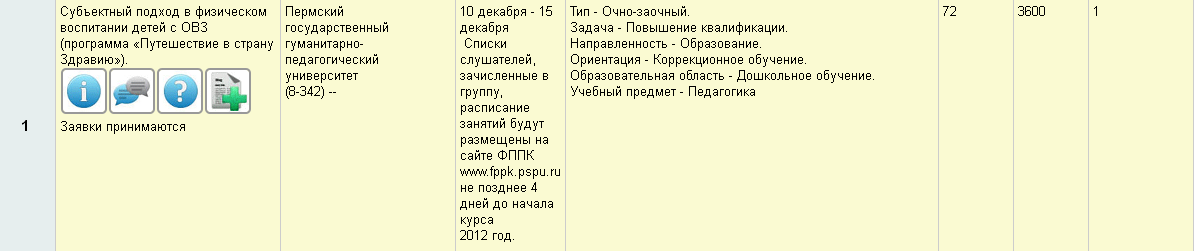 Рисунок 7Вы перешли на страницу согласно рис. 8.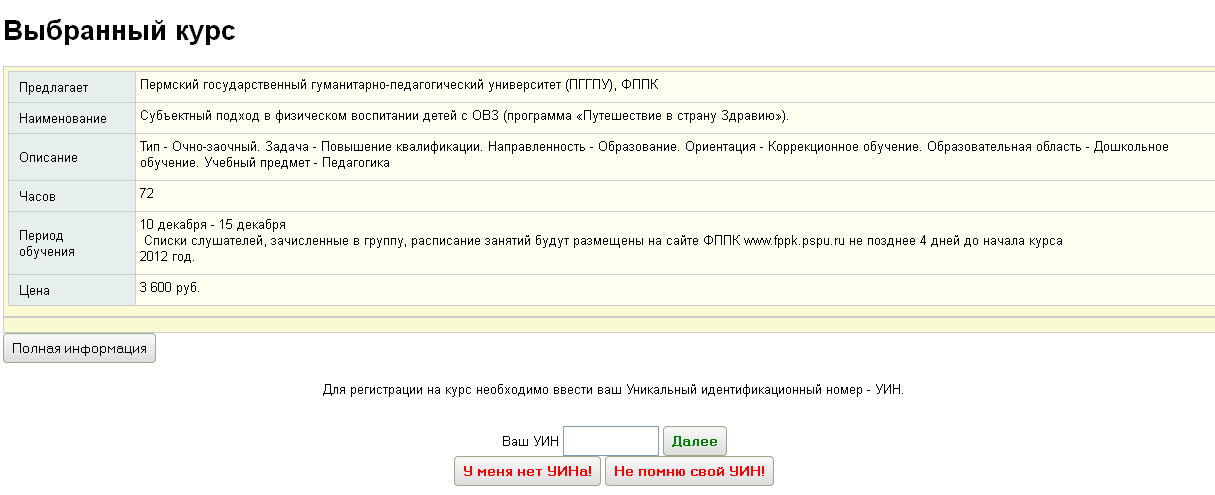 Рисунок 8Введите Ваш Уникальный идентификационный номер (УИН) или кликните по кнопке «У меня нет УИНа» (рис.9).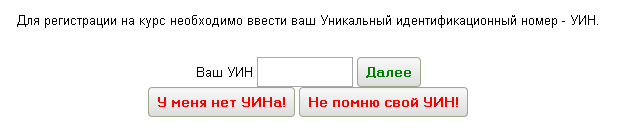 Рисунок 9Если у Вас нет УИНа:Необходимо заполнить все поля и кликнуть по кнопке «Отправить заявку», запомнить и сохранить УИН для дальнейшей работы. ВНИМАНИЕ: после отправления заявки необходимо отслеживать «Статус заявки»КонтактыПо всем вопросам можно обращаться по телефону 8(342)212-68-52, 8342 2386449№ группыСроки проведенияСроки проведенияСроки проведенияМесто проведенияКоличество групп/слушателей№ группыПервая очная сессияДистанционная сессияВторая очная сессияМесто проведенияКоличество групп/слушателей126 августа 2019 года - 28 августа 2019 года29 августа 2019 года - 12 сентября 2019 года13 сентября 2019 годаг. Пермь, ул. 25 Октября,37*1/25№ группыСроки проведенияСроки проведенияСроки проведенияМесто проведенияКоличество групп/слушателей№ группыПервая очная сессияДистанционная сессияВторая очная сессияМесто проведенияКоличество групп/слушателей109 сентября 2019 года – 14 сентября 2019 года16 сентября 2019 года – 29 сентября 2019 года01 октября 2019 года – 03 октября 2019 годаг. Пермь, ул. 25 Октября,37*1/25№ группыСроки проведенияСроки проведенияСроки проведенияМесто проведенияКоличество групп/слушателей№ группыПервая очная сессияДистанционная сессияВторая очная сессияМесто проведенияКоличество групп/слушателей101 апреля 2019 года - 06 апреля 2019 года07 апреля 2019 года - 16 апреля 2019 года17 апреля 2019 года - 19 апреля 2019 годаг. Пермь, ул. 25 Октября,37*1/25№ группыСроки проведенияСроки проведенияСроки проведенияМесто проведенияКоличество групп/слушателей№ группыПервая очная сессияДистанционная сессияВторая очная сессияМесто проведенияКоличество групп/слушателей119 августа 2019 года - 23 августа 2019 года24 августа 2019 года - 22 сентября 2019 года23 сентября 2019 года - 26 сентября 2019 годаг. Пермь, ул. 25 Октября,37*1/25№ группыСроки проведенияСроки проведенияСроки проведенияМесто проведенияКоличество групп/слушателей№ группыПервая очная сессияДистанционная сессияВторая очная сессияМесто проведенияКоличество групп/слушателей126 августа 2019 года - 30 августа 2019 года31 августа 2019 года - 15 сентября 2019 года16 сентября 2019 года - 19 сентября 2019 годаг. Пермь, ул. 25 Октября,37*1/25№ группыСроки проведенияСроки проведенияСроки проведенияМесто проведенияКоличество групп/слушателей№ группыПервая очная сессияДистанционная сессияВторая очная сессияМесто проведенияКоличество групп/слушателей123 сентября 2019 года - 27 сентября 2019 года28 сентября 2019 года - 06 октября 2019 года07 октября 2019 года - 10 октября 2019 годаг. Пермь, ул. 25 Октября,37*1/25№ группыСроки проведенияСроки проведенияСроки проведенияМесто проведенияКоличество групп/слушателей№ группыПервая очная сессияДистанционная сессияВторая очная сессияМесто проведенияКоличество групп/слушателей125 марта 2019 года - 30 марта 2019 года31 марта 2019 года - 22 апреля 2019 года23 апреля 2019 года - 25 апреля 2019 годаг. Пермь, ул. 25 Октября,37*1/25№ группыСроки проведенияСроки проведенияСроки проведенияМесто проведенияКоличество групп/слушателей№ группыПервая очная сессияДистанционная сессияВторая очная сессияМесто проведенияКоличество групп/слушателей127 марта 2019 года - 29 марта 2019 года30 марта 2019 года - 09 апреля 2019 года10 апреля 2019 годаг. Пермь, ул. 25 Октября,37*1/25№ группыСроки проведенияСроки проведенияСроки проведенияМесто проведенияКоличество групп/слушателей№ группыПервая очная сессияДистанционная сессияВторая очная сессияМесто проведенияКоличество групп/слушателей108 апреля 2019 года - 10 апреля 2019 годанет25 апреля 2019 годаг. Пермь, ул. 25 Октября,37*1/25